Atenciosamente,Sr.(a) Pregoeiro(a)NUTRIBODY DIETAS E SUPLEMENTOS ALIMENTARES EIRELI EPP, inscrita no CNPJ sob o nº. 11.050.585/0001-70, estabelecida à Rua Minas Gerais, 1383, Centro, na cidade de Divinópolis, Estado de Minas Gerais/MG, vem respeitosamente informar seu interesse em participar no certame Processo Licitatório nº 552/2021 - Pregão Presencial nº 205/2021, diante disto solicita os seguintes esclarecimentos dos itens a seguir:ITEM 02 - ISOSOURCE SOYA 1.2 SITEMA ABERTO. MARCA : NESTLÉ. – EXIGÊNCIA DE OBRIGATORIEDADE DA MARCA POR SER PRODUTO PARA CUMPRIR DEMANDA JUDICIAL - ALIMENTO NUTRICIONALMENTE COMPLETO PARA NUTRIÇÃO ENTERAL OU ORAL, NORMOCALÓRICO. CADA 1ML DE ISOSOURCE® SOYA FORNECE 1,2 KCAL.OSMOLALIDADE: 360 MOSM/KG DE ÁGUA. ÁGUA, MALTODEXTRINA, PROTEÍNA ISOLADA DE SOJA, ÓLEO DE CANOLA, TRIGLICERÍDEOS DE CADEIA MÉDIA, CITRATO DE POTÁSSIO, FOSFATO TRICÁLCICO, CITRATO DE SÓDIO, BITARTARATO DE COLINA, CLORETO DE POTÁSSIO, ÓXIDO DE MAGNÉSIO, CLORETO DE MAGNÉSIO, VITAMINA C, SULFATO FERROSO, VITAMINA E, SULFATO DE ZINCO, NIACINA, VITAMINA A, SULFATO DE MANGANÊS, PANTOTENATO DE CÁLCIO, GLUCONATO DE COBRE, VITAMINA D, VITAMINA B1, VITAMINA B6, VITAMINA B2, ÁCIDO FÓLICO, IODETO DE POTÁSSIO. 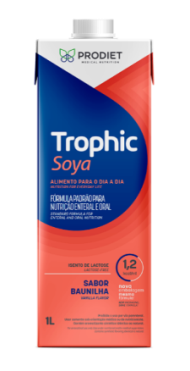 Gostaríamos de participar com o produto TROPHIC SOYA LITRO da marca PRODIET. Nosso produto se trata de um alimento nutricionalmente completo para nutrição enteral ou oral, normocalórico, 100% proteína isolada de soja, com densidade calórica de 1.2 kcal/ml. Não contém glúten e lactose e sacarose. Isento de fibras, 55% de carboidratos (100% maltodextrina), 30% de lipídeos (71% óleo de canola e 29% óleo de milho) e 15% de proteínas (100% proteína isolada de soja). Sabor baunilha. Sistema aberto Tetra Pak. Se sim, gostaríamos de ressaltar que conforme os laudos dos pacientes ALICE MARIA MELO e ROGERIO RODRIGUES NÃO CONSTA a obrigatoriedade de ser o produto ISOSOURCE SOYA da marca NESTLÉ. Destaca-se o paciente JOSE CAETANO LEAL de acordo com o LAUDO MÉDICO APRESENTADO, CONSTA O NOSSO PRODUTO TROPHIC SOYA  COMO REFERENCIA. Pedimos que seja avaliada se há necessidade de um descritivo voltado apenas para essas dietas específicas, visto que este ato impede a participação de várias marcas e diversas empresas com excelentes produtos no mercado, podendo atrapalhar a vasta concorrência do certame e conseqüentemente a obtenção de melhores preços para o município.Pergunta: Podemos participar com esse produto? Segue ficha técnica anexaAguardamos retorno do esclarecimento,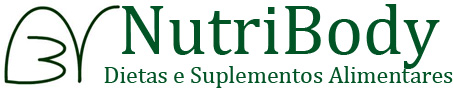 Setor de Licitação.NUTRIBODY DIETAS E SUPLEMENTOS ALIMENTARES